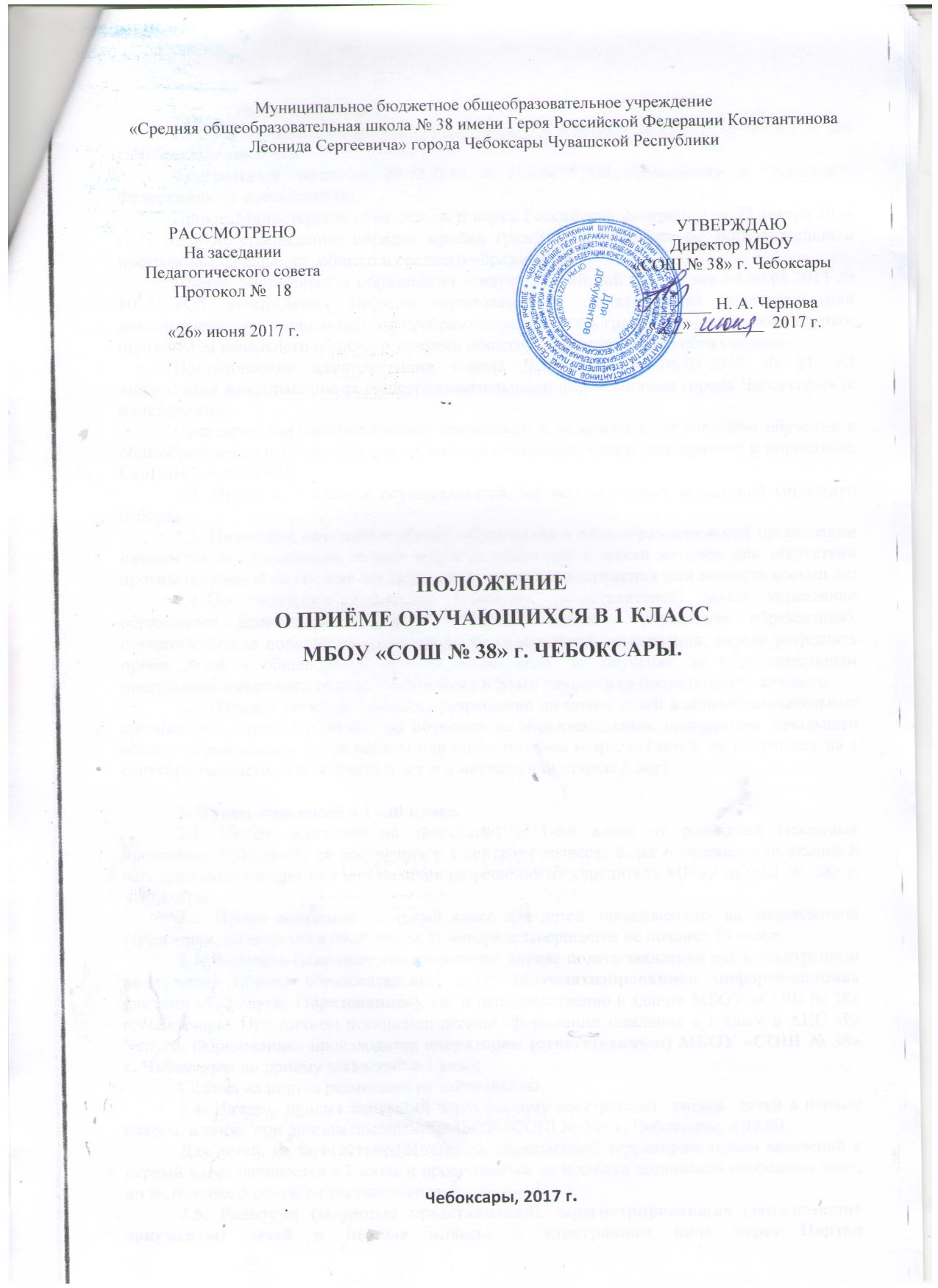 Общие положения.1.1. Нормативной базой для приема учащихся в первый класс МБОУ «СОШ № 38» г. Чебоксары являются:Федеральный закон от 29.12.2012 N 273-ФЗ «Об образовании в Российской Федерации»  (с изменениями).Приказ Министерства образования и науки Российской федерации от 22 января . N 32 «Об утверждении порядка приёма граждан на обучение по образовательным программам начального, общего и среднего образования».              Приказ Министерства образования и науки Российской Федерации от 30.08.2013 № 1015 «Об утверждении Порядка организации и осуществления образовательной деятельности по основным общеобразовательным программам – образовательным программам начального общего, основного общего и среднего общего образования»;Постановление администрации города Чебоксары от 06.02.2012 № 21 «О закреплении микрорайонов за общеобразовательными учреждениями города Чебоксары» (с изменениями).Санитарно-эпидемиологические требования к условиям и организации обучения в общеобразовательных учреждениях. Санитарно-эпидемиологические правила и нормативы. СанПиН 2.4.2.2821-10.1.2. Прием в 1 класс в осуществляется без вступительных испытаний (процедур отбора).1.3. Получение начального общего образования в общеобразовательной организации начинается по достижении детьми возраста шести лет и шести месяцев при отсутствии противопоказаний по состоянию здоровья, но не позже достижения ими возраста восьми лет. 1.4. По заявлению родителей (законных представителей) детей управление образования администрации города Чебоксары (далее - управление образования), осуществляющее полномочия учредителя образовательной организации, вправе разрешить прием детей в общеобразовательную организацию на обучение по образовательным программам начального общего образования в более раннем или более позднем возрасте.1.5. Порядок регулирует выдачу разрешения на прием детей в общеобразовательные организации города Чебоксары на обучение по образовательным программам начального общего образования в более раннем или более позднем возрасте (детей, не достигших на 1 сентября текущего года возраста 6 лет и 6 месяцев или старше 8 лет).2. Прием заявлений в 1-ый класс.2.1. Приём заявлений на зачисление в 1-ый класс от родителей (законных представителей) детей, не достигших к 1 сентября возраста 6 лет 6 месяцев или старше 8 лет, производится при условии наличия разрешения от учредителя МБОУ «СОШ №  38» г. Чебоксары. 2.2. Прием заявлений в первый класс для детей, проживающих на закрепленной территории, начинается в 09.00 часов 31 января и завершается не позднее 30 июня.2.3. Родители (законные представители) вправе подать заявление как в электронном виде через Портал образовательных услуг (автоматизированная информационная система «Е-Услуги. Образование»), так и непосредственно в здании МБОУ «СОШ № 38» г. Чебоксары. При личном посещении школы оформление заявления в 1 класс в АИС «Е-Услуги. Образование» производится оператором (ответственным) МБОУ «СОШ № 38» г. Чебоксары по приему заявлений в 1 класс.Ссылка на портал размещена на сайте школы.2.4. Начало  приема заявлений через систему электронной  записи  детей в первые классы, а также при личном посещении МБОУ «СОШ № 38» г. Чебоксары  в 09.00. Для детей, не зарегистрированных на закрепленной территории, прием заявлений в первый класс начинается с 1 июля и продолжается до момента заполнения свободных мест, но не позднее 5 сентября текущего года.2.5. Родители (законные представители), зарегистрировавшие (заполнившие документы) детей в первые классы в электронном виде через Портал образовательных услуг, обязаны в течение 7 рабочих дней с момента регистрации предоставить в образовательную организацию документы, указанные в п. 2.6 настоящего Положения. Зачисление в 1 класс оформляется распорядительным актом общеобразовательной организации в течение 7 рабочих дней после приема документов.2.6. Перечень документов:родители (законные представители) детей, проживающих на закрепленной территории, для зачисления ребенка в первый класс предъявляют следующие документы, необходимые для зачисления ребенка в первый класс:Заявление (установленная форма).Оргинал и копия (с двух сторон) свидетельства о рождении ребенка.Оригинал и копия свидетельство о регистрации ребенка по месту жительства, или документ, подтверждающий регистрацию ребенка по указанному адресу.Оригинал паспорта родителя (законного представителя), подающего заявление.В заявлении родителями (законными представителями) ребенка указываются следующие сведения:а) фамилия, имя, отчество (последнее - при наличии) ребенка;б) дата и место рождения ребенка;в) фамилия, имя, отчество (последнее - при наличии) родителя (законного представителя) ребенка;г) адрес места жительства ребенка;д) контактные данные родителей (законных представителей) ребенка (телефон);е) паспортные данные родителя (законного представителя) ребёнка, данные свидетельства о рождении ребёнка.Родители (законные представители) детей, являющихся иностранными гражданами или лицами без гражданства, дополнительно предъявляют документ, подтверждающий родство заявителя (или законность представления прав ребенка), и документ, подтверждающий право заявителя на пребывание в Российской Федерации.Иностранные граждане и лица без гражданства все документы представляют на русском языке или вместе с заверенным в установленном порядке переводом на русский язык.Копии предъявляемых при приеме документов хранятся в МБОУ «СОШ № 38» в период обучения ребенка.2.7. Родители (законные представители) детей имеют право по своему усмотрению представлять другие документы.2.8. Формирование очередности для зачисления в МБОУ «СОШ № 38» г. Чебоксары происходит в АИС «Е-Услуги. Образование», датой и временем постановки в очередь является дата и время регистрации данных ребёнка в АИС «Е-Услуги. Образование».2.9. В случае возникновения технических неполадок в работе АИС «Е-Услуги. Образование», форма приёма заявлений может быть изменена.2.10. После регистрации заявления заявителю выдается документ, содержащий следующую информацию: - регистрационный номер заявления о приеме в школу; - перечень представленных документов и отметка об их получении, заверенная секретарем или ответственным за прием документов и печатью школы. Документы заверяются подписью должностного лица школы, ответственного за приём документов, и печатью школы.2.11. Приказы размещаются на сайте школы в течение 7 дней после зачисления.2.12. На каждого ребёнка, зачисленного в школу, заводится личное дело, в котором хранятся все сданные документы при приёме и иные документы.3.​ Порядок приёма документов. 3.1. Правила приёма граждан в школу определяются школой самостоятельно в соответствии с законодательством Российской Федерации и закреплены в уставе школы. 3.2. Лицам, проживающим на закреплённой территории, может быть отказано в приёме только по причине отсутствия свободных мест в общеобразовательной организации.3.3. С целью ознакомления родителей (законных представителей) обучающихся с уставом школы, лицензией на осуществление образовательной деятельности, со свидетельством о государственной аккредитации школы, постановлением администрации города о закрепленной территории локальными актами школы, школа размещает копии указанных документов на информационном стенде и на сайте школы. 3.4. С целью проведения организованного приёма в первый класс закреплённых лиц школа не позднее чем через месяц с момента издания постановления размещает на информационном стенде, на сайте школы, в средствах массовой информации (в т.ч. электронных) информацию о наличии свободных мест для приёма детей, не зарегистрированных на закреплённой территории. 3.5. Факт ознакомления родителей (законных представителей) ребенка с лицензией на осуществление образовательной деятельности, свидетельством о государственной аккредитации, уставом фиксируется в заявлении о приеме и заверяется личной подписью родителей (законных представителей) ребенка.Подписью родителей (законных представителей) ребенка фиксируется также согласие на обработку их персональных данных и персональных данных ребенка в порядке, установленном законодательством Российской Федерации.4. Порядок выдачи разрешения4.1. Выдача разрешения на прием детей в общеобразовательную организацию на обучение по образовательным программам начального общего образования в более раннем или более позднем возрасте осуществляется управлением образования.4.2. Заявление на получение разрешения на прием ребенка в первый класс на имя начальника управления образования подается одним из родителей (законным представителем) ребенка через общеобразовательную организацию не позднее, чем за 15 рабочих дней до начала учебного года (приложения № 1, № 2).К заявлению прилагаются следующие документы:копия свидетельства о рождении ребенка;копия документа, подтверждающего полномочия законного представителя (усыновителя, опекуна) ребенка;документ (справка учреждения здравоохранения), подтверждающий отсутствие  противопоказаний по состоянию здоровья ребенка (в случае, если ребенок не достиг возраста шести лет и шести месяцев); заключение территориальной психолого-медико-педагогической комиссии о готовности ребенка к обучению в общеобразовательной организации.При приеме в первый класс ребенка, достигшего возраста 8 лет, заявление родителей (законных представителей) должно содержать объяснение причин его несвоевременного определения в общеобразовательную организацию.4.3. Подписью родителей (законных представителей) фиксируется согласие на обработку их персональных данных и персональных данных ребенка в порядке, установленном законодательством Российской Федерации.4.4. Для получения разрешения на прием детей на обучение по образовательным программам начального общего в более раннем или более позднем возрасте общеобразовательная организация с учетом имеющихся условий в течение 1 рабочего дня направляет в управление образования ходатайство с приложением пакета документов (заявление родителей (законных представителей) и другие документы, указанные в п. 4.2 Положения).4.5. Управление образования рассматривает представленные общеобразовательной организацией документы, указанные п. 4.4 Положения, в течение 7 рабочих дней со дня регистрации ходатайства в управлении образования с целью установления наличия (отсутствия) оснований для приема ребенка в общеобразовательную организацию.4.6. По результатам рассмотрения принятых документов управление образования принимает одно из решений:выдать разрешение на прием детей в общеобразовательную организацию на обучение по образовательным программам начального общего образования в более раннем или более позднем возрасте;отказать в  выдаче разрешения на прием детей в общеобразовательную организацию на обучение по образовательным программам начального общего образования в более раннем или более позднем возрасте  (приложения № 3, № 4, № 5).4.7. В выдаче разрешения на прием детей в общеобразовательную организацию на обучение по образовательным программам начального общего образования в более раннем или более позднем возрасте отказывается в следующих случаях:отсутствия полного пакета документов, указанного в п. 4.2 настоящего Положения;предоставления ненадлежащим образом оформленных документов;несогласия родителей (законных представителей) ребенка дошкольного возраста с условиями организации образовательного процесса; наличия медицинских противопоказаний по состоянию здоровья ребенка;отрицательного заключения психолого-медико-педагогической комиссии о готовности ребенка к обучению в общеобразовательной организации.4.8. Управление образования информирует руководителей общеобразовательных организаций о принятом решении по вопросу приема в общеобразовательную организацию детей, не достигших на 1 сентября текущего года возраста 6 лет 6 месяцев или старше 8 лет 4.9. Разрешение на прием детей на обучение по образовательным программам начального общего образования в более раннем или более позднем возрасте или мотивированное уведомление об отказе в его выдаче направляется общеобразовательной организации в срок, не превышающий 10 рабочих дней со дня регистрации ходатайства в управлении образования.4.10. После получения разрешения на прием детей на обучение по образовательным программам начального общего образования в более раннем или более позднем возрасте общеобразовательная организация осуществляет прием вышеуказанных детей в первый класс в соответствии с законодательством Российской Федерации и утвержденными Правилами приема соответствующего образовательного учреждения.5. Порядок комплектования первых классов.5.1. Комплектование 1 – х классов осуществляет администрация школы самостоятельно с учетом требований соответствующих нормативно – правовых актов, настоящего Положения, с учетом потребностей обучающихся, их родителей (законных представителей), возможностей школы.5.2. Предварительное комплектование 1 – х классов на новый учебный год может проводиться ежегодно до 1 апреля, окончательное комплектование до 1 сентября. Приказ и списочном составе 1 – х классов издается ежегодно 30 августа.5.3. Количество классов определяется в соответствии с санитарными правилами и нормами, в зависимости от имеющихся условий и проектной мощности  школы.5.4. Посещение будущими первоклассниками занятий в рамках предшкольной подготовки не является основанием для первоочередного зачисления их в первый класс.5.5. При распределении обучающихся по классам, зачисленных в первый класс, учреждение руководствуется следующими критериями:- равенство численного состава классных коллективов;- учет даты предоставления оригиналов документов на ребенка для зачисления в 1 – й класс;- рекомендация тренеров спортивных школ по плаванию, аэробики, фигурного катания; - своевременное уведомление родителями (законными представителями) администрации школы о предпочтениях спортивного профиля (в день подачи оригиналов документов);- заключения психолого – медико – педагогической комиссии об определении ребенка образовательного маршрута детей с ОВЗ, вид ограничения возможностей здоровья обучающихся.5.6. При комплектовании инклюзивного класса необходимо руководствоваться Приложением № 1 СанПиН2.4.2.3286 – 15 «Комплектование классов (групп) для обучающихся с ОВЗ», которое устанавливает соотношение количества обучающихся с ограниченными возможностями здоровья (ОВЗ) и общей численности обучающихся инклюзивного класса.5.7. В инклюзивном классе могут обучаться учащиеся с ОВЗ только по одному виду ограничения возможностей здоровья в соответствии с установленными СанПиН2.4.2.3286 – 15 нормативами.6. Ответственность. Родители (законные представители) детей, предоставившие в школу заведомо ложные документы, несут ответственность, предусмотренную законодательством Российской Федерации. 7. Заключительные положения. 7.1. Положение подлежит уточнению по мере внесения изменений в действующее законодательство и муниципальные правовые акты.7.2. Изменения в Положение вносятся приказом директора школы.__________________________________________Приложение № 1к Порядку выдачи разрешения на прием детей в муниципальные общеобразовательные организации города Чебоксары на обучение по образовательным программам начального общего образования в более раннем или более позднем возрасте Формазаявления о разрешении приема в 1 класс муниципальных общеобразовательных организаций города Чебоксары детей, не достигших на 1 сентября текущего года возраста 6 лет 6 месяцевзаявление.Прошу разрешить обучение в 1 классе муниципального бюджетного (автономного) общеобразовательного учреждения _____________________________________________________________________________(указать наименование учреждения)моего ребенка _________________________________________________________________Ф.И.О. ребенка, дата рождения ребенка                                                                                                                                                                                                                                                                                                                                                                                                                                                                                                                                                                                                                                                                                                                                                                                                                                                                                                                                                                                                                                                                                                                                                                                                                                                                                                                                                                                                                                                                                                                                                                                                                                                                                                                                                                                                                                                                                                                                                                                                                                                                                                                                                                                                                                                                                                                                                                                                                                                                                                                                                                                                                                                                                                                                                                                                                                                                                                                                                                                                                                                                                                                                                                                                                                                                                                                                                                                                                                                                                                                                                                                                                                                                                                                                                                                                                                                                                                                                                                                                                                                                                                                                                                                                                                                                                                                                                                                                                                                                                                                                                                                                                                                                                                                                                                                                                                                                                                                                                                                                                                                                                                                                                                                                                                                                                                                                                                                                                                          ______________________________________ года рождения, зарегистрированного по адресу ______________________________________________________________________________,  (указать адрес регистрации)проживающего по адресу _______________________________________________________,                                              (указать адрес фактического проживания)которому на 1 сентября 20_____ года не исполнится 6 лет 6 месяцев. С условиями и режимом организации образовательного процесса в общеобразовательной организации ознакомлен (а) и согласен (а).Даю согласие на обработку моих персональных данных и данных моего ребенка в соответствии с действующим порядком в РФ.____________________________/_________________________/     (подпись, расшифровка) К заявлению прилагаются (указать прилагаемые документы):1.________________________________________________2.________________________________________________3.________________________________________________ Дата подачи заявления: ____________,___________________________                                                                                                 (подпись, расшифровка) Приложение № 2к Порядку выдачи разрешения на прием детей в муниципальные общеобразовательные организации города Чебоксары на обучение по образовательным программам начального общего образования в более раннем или более позднем возрасте Формазаявления о разрешении приема в 1 класс муниципальных общеобразовательных организаций города Чебоксары детей, достигших на 1 сентября текущего года возраста более 8 летзаявление.Прошу разрешить обучение в 1 классе муниципального бюджетного (автономного) общеобразовательного учреждения ______________________________________________________________________________(указать наименование учреждения)моего ребенка _________________________________________________________________Ф.И.О. ребенка, дата рождения ребенка                                                                                                                                                                                                                                                                                                                                                                                                                                                                                                                                                                                                                                                                                                                                                                                                                                                                                                                                                                                                                                                                                                                                                                                                                                                                                                                                                                                                                                                                                                                                                                                                                                                                                                                                                                                                                                                                                                                                                                                                                                                                                                                                                                                                                                                                                                                                                                                                                                                                                                                                                                                                                                                                                                                                                                                                                                                                                                                                                                                                                                                                                                                                                                                                                                                                                                                                                                                                                                                                                                                                                                                                                                                                                                                                                                                                                                                                                                                                                                                                                                                                                                                                                                                                                                                                                                                                                                                                                                                                                                                                                                                                                                                                                                                                                                                                                                                                                                                                                                                                                                                                                                                                                                                                                                                                                                                                                                                                                                               ___________________________________________ года рождения, зарегистрированного по адресу _____________________________________________________________________,  (указать адрес регистрации)проживающего по адресу _______________________________________________________,                                              (указать адрес фактического проживания)которому на 1 сентября 20_____ года исполнится ________ лет. Причина не обучения ребенка ранее: ________________________________________Даю согласие на обработку моих персональных данных и данных моего ребенка в соответствии с действующим порядком в РФ.____________________________/_________________________/     (подпись, расшифровка) К заявлению прилагаются (указать прилагаемые документы):1._______________________________2._______________________________3._______________________________ Дата подачи заявления: ____________,___________________________                                                                                                 (подпись, расшифровка) Приложение № 3к Порядку выдачи разрешения на прием детей в муниципальные общеобразовательные организации города Чебоксары на обучение по образовательным программам начального общего образования в более раннем или более позднем возрасте Форма разрешения на прием детей  в муниципальные общеобразовательные организации города Чебоксары на обучение  по образовательным программам начального общего образования в более раннем возрастеУгловой штамп управленияобразования администрациигорода Чебоксары							МОО г. ЧебоксарыРАЗРЕШЕНИЕРассмотрев ходатайство администрации МОО ________________ (вх. №_______ от ___________), а также приложенные к нему документы, управление образования администрации города Чебоксары в соответствии с ч.1 ст.67 Федерального закона от 29.12.2012 № 273-ФЗ «Об образовании в Российской Федерации», разрешает прием ___________________ _______________________________________ (ФИО, дата рождения ребенка), не достигшего к 1 сентября текущего года возраста шести лет шести месяцев, на обучение по образовательным программам начального общего образования. Начальник управления образования Приложение № 4к Порядку выдачи разрешения на прием детей в муниципальные общеобразовательные организации города Чебоксары на обучение по образовательным программам начального общего образования в более раннем или более позднем возрасте Форма разрешения на прием детей  в муниципальные общеобразовательные организации города Чебоксары на обучение  по образовательным программам начального общего образования в более позднем возрастеУгловой штамп управленияобразования администрациигорода Чебоксары							МОО г. ЧебоксарыРАЗРЕШЕНИЕРассмотрев ходатайство администрации МОО ________________ (вх. №______ от _____________), а также приложенные к нему документы, управление образования администрации города Чебоксары в соответствии с ч.1 ст.67 Федерального закона от 29.12.2012 № 273-ФЗ «Об образовании в Российской Федерации» разрешает прием __________________________ ____________________________________(ФИО, дата рождения ребенка), достигшего на 1 сентября текущего года возраста более 8 лет, на обучение по образовательным программам начального общего образования Начальник управления образования Приложение № 5к Порядку выдачи разрешения на прием детей в муниципальные общеобразовательные организации города Чебоксары на обучение по образовательным программам начального общего образования в более раннем или более позднем возрасте Форма уведомления об отказе в выдаче разрешенияна прием детей в муниципальные общеобразовательные организации города Чебоксары на обучение по образовательным программам начального общего образования в более раннем или более позднем возрастеУгловой штамп управленияобразования администрациигорода Чебоксары							МОО г. ЧебоксарыУВЕДОМЛЕНИЕоб отказе в выдаче разрешенияна прием детей на обучение по образовательным программам начального общего образования в более раннем или более позднем возрастеРассмотрев ходатайство администрации МОО ________________ (вх.№_____ от __________), а также приложенные к нему документы, управление образования администрации города Чебоксары в соответствии с ч.1 ст.67 Федерального закона от 29.12.2012 № 273-ФЗ «Об образовании в Российской Федерации» уведомляет об отказе в выдаче разрешения на прием _________________________________________ (ФИО, дата рождения ребенка) на обучение по образовательным программам начального общего образования по причине________________________________________(указание причин).Начальник управления образования Начальнику управления образования администрации города Чебоксары__________________________________________Ф.И.О. начальника управления образованияродителя __________________________________________,Ф.И.О. родителяпроживающего по адресу______________________________________________________________место фактического проживанияномер контактного телефона __________________________________________Начальнику управления образования администрации города Чебоксары__________________________________________Ф.И.О. начальника управления образованияродителя __________________________________________,Ф.И.О. родителяпроживающего по  адресу______________________________________________________________место фактического проживанияномер контактного телефона __________________________________________